Referee Report: Professional Training in PsychologyThis referee’s report can be used to support an application for professional training in Clinical / Counseling psychology in the Psychology Departments at the University of the Western Cape or Stellenbosch University. The completed form needs to be returned to each of the institutions where the candidate has made an application. Instructions to applicants:Complete Section A of this form.Forward the form to two referees, asking them to complete Section B and to send the form on to the institution(s) where you have applied.Instructions to referees:Complete Section B of this form.Kindly give us your candid and considered views on the applicant. All information is confidential.Please forward a copy of the completed form to each of the institutions where the candidate has made an application. Section A (to be completed by applicant)Candidate’s name: Indicate which institutions you have applied to for admission to the Masters programme in Clinical/Counselling Psychology:Section B (to be completed by referee) Referee’s details:Academic skills:Please provide an indication of the candidate’s academic skills by completing the table below.Interpersonal skills and personal characteristics:Please provide relevant qualitative information about the candidate under the following headings:Capacity to establish and maintain effective relationships with others (inter-personal skills) and communicate empathy and warmth:Self-knowledge and insight:Ability to manage work-related stress:Assertiveness and self-confidence:.  Ability to work in a team or group:Response to criticism or opposing views:Socio-political awareness and commitment to social justice:
Community involvement:Comment on your sense of the applicant’s abilities or interpersonal capabilities that may need to be further developed before they are ready to be trained as a clinical / counselling psychologist:Comment on your impression of the candidate’s suitability for training as a Clinical/Counselling Psychologist:Any additional comments:Please return the completed form directly to the relevant institution(s) before:No late applications will be considered.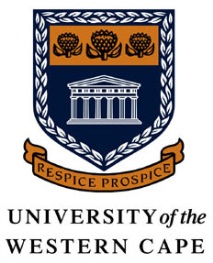 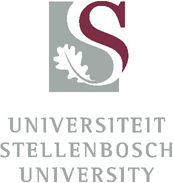 University of the Western CapeStellenbosch UniversityTitle and name of referee: Position: Address: Contact numbers: Email:In what capacity and for how long have you known the candidate?Insufficient knowledge of the candidate (cannot comment)PoorAdequateAbove AverageOutstandingIntellectual abilityVerbal communicationWritten communicationSelf-disciplineInitiativeReliabilityResearch skillsUniversity of the Western CapeA hard copy of this report must be sent via post to:The Programme Co-ordinatorDepartment of PsychologyPrivate Bag X17Bellville7535No faxed or emailed reports will be acceptedStellenbosch UniversityAn electronic copy of this report can be sent via email to: mclinical@sun.ac.za No hard copies will be accepted.